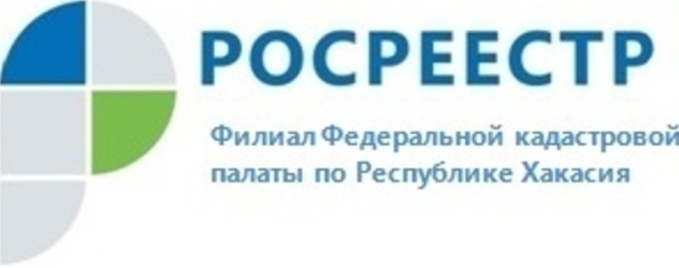 ПРЕСС-РЕЛИЗДля владельцев недвижимости в течение всей недели будет открыт «Марафон горячих линий» С 24 по 28 июня 2019 года Кадастровая палата по Республике Хакасия вместе  с Управлением Росреестра по Республике Хакасия  приглашают жителей Хакасии к участию в «Марафоне горячих линий». В течение рабочей недели, с 8.00 до 17.00 часов (перерыв с 12.00 до 13.00) в телефонном режиме можно задать вопросы специалистам Кадастровой палаты Хакасии:8 (3902) 35-84-96, доп. 2213 – об определении кадастровой стоимости объектов недвижимости;8 (3902) 35-84-96, доп. 2218 и (или) 2288 –о кадастровом учете объектов недвижимости, об исправлении технических ошибок в Едином государственном реестре недвижимости (ЕГРН);8 (3902) 35-84-96, доп. 2004 и (или) 4021 – о приеме документов по экстерриториальному принципу (прием документов для учета или регистрации объектов недвижимости, находящейся в других регионах);  8 (3902) 35-84-96, доп.2299 – о предоставлении сведений из ЕГРН; 8 (3902) 35-84-96, доп. 2214 – о дополнительных услугах, оказываемых Кадастровой палатой по Республике Хакасия.Специалисты Управления Росреестра по РХ ответят по телефонам:8(3902) 22-86-35 – о кадастровой оценке недвижимости;8(3902) 24-45-84 – о государственном земельном надзоре;8(3902) 22-57-26 – о государственной регистрации прав и кадастровом учете; о размерах госпошлины за государственные услуги Росреестра;8(3902) 23-98-70 – о том, как вернуть излишне уплаченную госпошлину;8(3902) 22-48-02 – об электронных  услугах Росреестра.Совместная акция Кадастровой палаты по Республике Хакасия и Управления Росреестра по Республике Хакасия «Марафон горячих линий» проводится раз в квартал и способствует решению многих проблем жителей Хакасии связанных с недвижимостью.  Порой для решения определенной проблемы требуется консультация нескольких специалистов, работающих в едином режиме. О Федеральной кадастровой палатеФедеральная кадастровая палата (ФГБУ «ФКП Росреестра») – подведомственное учреждение Федеральной службы государственной регистрации, кадастра и картографии (Росреестр). Федеральная кадастровая палата реализует полномочия Росреестра в сфере регистрации прав на недвижимое имущество и сделок с ним, кадастрового учета объектов недвижимости и кадастровой оценки в соответствии с законодательством Российской Федерации.ФГБУ «ФКП Росреестра» образовано в 2011году в результате реорганизации региональных Кадастровых палат в ФГБУ «ФКП Росреестра» и его филиалы во всех субъектах Российской Федерации. Директор ФГБУ «ФКП Росреестра» - Тухтасунов Парвиз Константинович.Директор филиала ФГБУ «ФКП Росреестра» по Республике Хакасия Старунская Вера Ивановна.Контакты для СМИТатьяна Бородинаспециалист по связям с общественностьюфилиала ФГБУ «ФКП Росреестра» по Республике Хакасия8 (3902) 35 84 96 (доб.2271)filial@19.kadastr.ru www.fkprf655017, Абакан, улица Кирова, 100, кабинет 105.